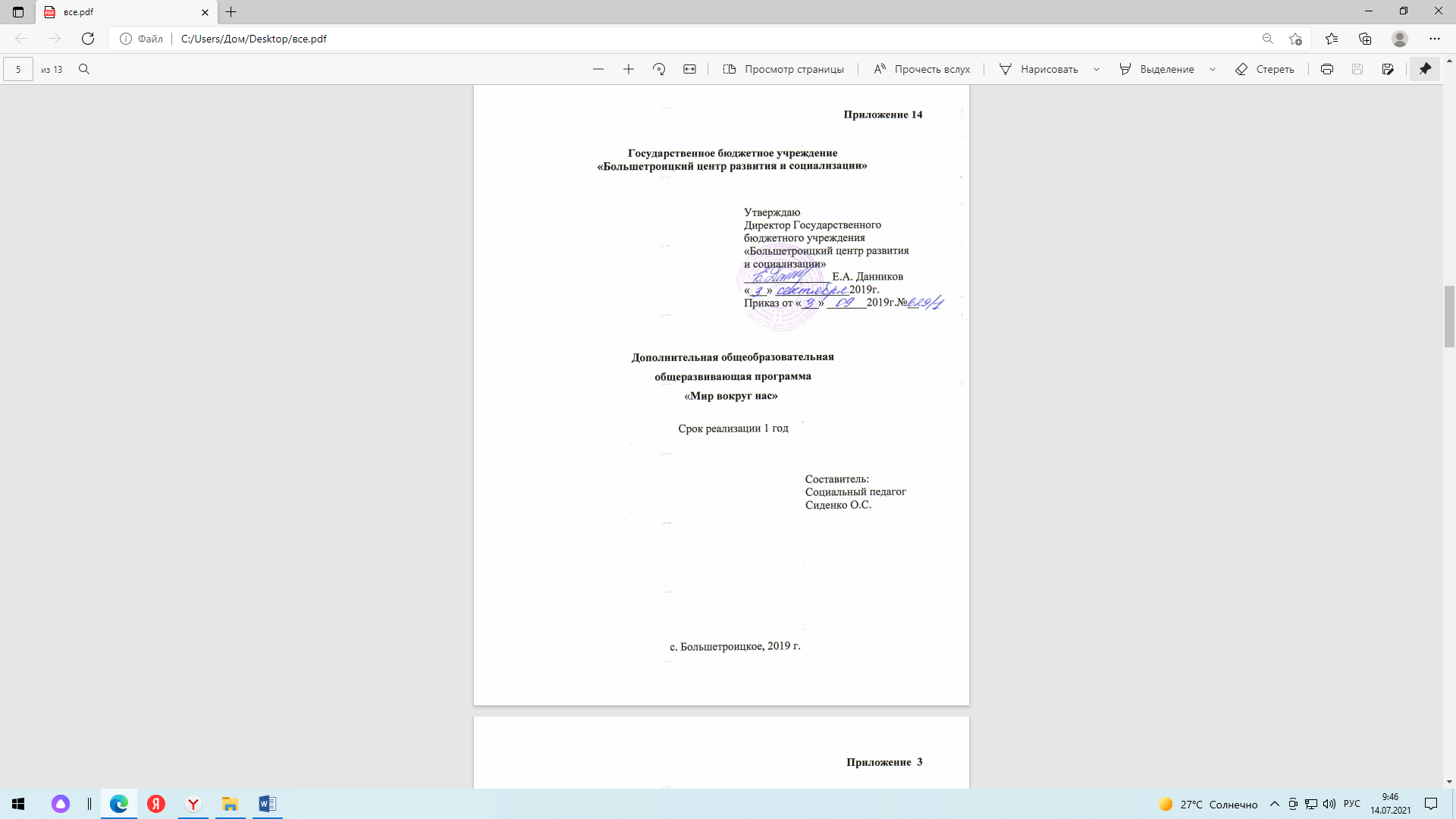 Содержание Пояснительная записка…………………………………..313Учебный план…………………………………………..…322Содержание учебного плана……………………………..322Формы аттестации……………………………………..…326Методические материалы………….…………………….328Методическое обеспечение Программы……………..…329Приложение 1. Диагностическая карта обследования воспитанника с ТМНР………………………………...….330Пояснительная записка. Актуальность В настоящее время существует проблема социальной адаптации детей с умственной отсталостью, проблема их подготовки к самостоятельной жизни. Ребенок, ограниченный в умственном развитии, не в состоянии сам выделить, осознать и усвоить те звенья социальных структур, которые позволяют личности комфортно поддерживать существование в социальной среде и успешно реализовывать в ней свои потребности и цели.    Формирование навыков самообслуживания, социально-бытовой ориентировки, привитие трудовых навыков – основа социализации обучающихся с интеллектуальной недостаточностью.Под воздействием воспитания у  детей с ТМНР постепенно формируются навыки и умения, совершенствуется интеллектуальная деятельность и более ощутимой становится их социальная адаптация. Развитие детей с ТМНР – результат всей коррекционно-воспитательной работы учреждения. Коррекционно-воспитательный процесс и процесс социальной адаптации тесно связаны. Коррекционная и воспитательная работа делает возможной социализацию детей с ТМНР включение их в социальную среду, успешное развитие и функционирование в условиях изменяющегося социального окружения.Коррекционно-развивающая работа включает:- организацию и проведение социальным педагогом индивидуальных и групповых коррекционно-развивающих занятий; - развитие эмоционально-волевой и личностной сфер ребёнка и психокоррекцию его поведения;- социальную защиту ребёнка в случаях неблагоприятных условий жизни при психотравмирующих обстоятельствах;Содержание программы коррекционной работы определяют следующие принципы:Соблюдение интересов ребёнка. Принцип определяет позицию соц. педагога, который призван решать проблему ребёнка с максимальной пользой и в интересах ребёнка.Непрерывность. Принцип гарантирует ребёнку непрерывность помощи до полного решения проблемы или определения подхода к её решению.В процессе сопровождения обучающихся реализуются следующие направления: Индивидуальная коррекционно-развивающая работа (обеспечивает своевременную специализированную помощь)- развитие коммуникативной компетенции, форм и навыков конструктивного личностного общения в группе сверстников;- реализация комплексной системы мероприятий по социальной адаптации и ориентации воспитанников  с ограниченными возможностями здоровья. Консультативная работа обеспечивает непрерывность специального сопровождения воспитанников и получателей социальных услуг с ограниченными возможностями здоровья по вопросам социализации воспитанников и получателей социальных услуг;Информационно-просветительская работа направлена на разъяснительную деятельность по вопросам, связанным с особенностями воспитательного процесса. На основе данных диагностического обследования по результатам наблюдения формируются группы детей по их индивидуальному интеллектуальному развитию.Социализация представляет собой единство сложных процессов – адаптации к существующим социальным условиям, присвоения социальной информации и реализации полученного социального опыта, творческого преобразования и развития своей социальной среды. С одной стороны, социализация включает в себя целенаправленное воспитательное воздействие общества на индивида с целью привития ему определенных знаний, умений, навыков, с другой стороны – его социальную деятельность. Таким образом, социальная адаптация – это один из механизмов социализации, позволяющий личности активно включаться в различные структурные элементы социальной среды путем стандартизации ситуации, что дает возможность воспитанникам и получателям социальных услуг успешно развиваться, посильно участвовать в труде, приобщаться к социальной и культурной жизни общества.Программа ориентирована не только на возрастные особенности ребёнка, но и на уровень его физиологического и умственного развития, на состояние его здоровья, его мотивацию к занятиям.            Программа состоит из двух уровней «стартовый» и «базовый» в зависимости от сложности содержания программы и возраста воспитанников.«Стартовый» уровень  предполагает минимальную сложность для освоения содержания Программы.«Базовый» уровень  предполагает более сложное  для освоения содержание Программы.Каждый из двух уровней  предполагает универсальную доступность для детей с любым видом и типом психофизиологических особенностей.  Материал программы учитывает особенности здоровья всех детей.Педагог проводит диагностику детей в начале учебного года с целью определения уровня развития высших психических функций, имеющихся знаний и умений. По результатам диагностического обследования и руководствуясь рекомендациями ЦПМПК, педагог комплектует состав детей, с которыми будет проводить индивидуальные занятия, определяя подходящий для каждого воспитанника коррекционный курс и уровень (стартовый, базовый). Каждый уровень заканчивается промежуточным обследованием воспитанника для определения индивидуальных достижений по результатам проведенных занятий. При необходимости (если ожидаемые результаты оказались недостаточными) занятия с воспитанником продолжаются либо дублируются. При достижении ожидаемых результатов, воспитанник переводится на следующий уровень или выпускается, а педагог зачисляет на занятия другого воспитанника, нуждающегося в помощи специалиста.Особые образовательные потребности воспитанников  с ТМНРОсобенности и своеобразие психофизического развития детей с тяжелой, глубокой умственной отсталостью, с ТМНР определяют специфику их образовательных потребностей. Умственная отсталость обучающихся данной категории, как правило, в той или иной форме осложнена нарушениями опорно-двигательных функций, сенсорными, соматическими нарушениями, расстройствами аутистического спектра и эмоционально-волевой сферы или другими нарушениями, различное сочетание которых определяет особые образовательные потребности детей. Наиболее характерные особенности обучающихся позволяют выделить, с точки зрения их потребности в специальных условиях, три условные группы, каждая из которых включает детей с умеренной, тяжелой, глубокой умственной отсталостью, с ТМНР.  Часть детей, отнесенных к категории обучающихся с ТМНР, имеет тяжёлые нарушения неврологического генеза – сложные формы ДЦП (спастический тетрапарез, гиперкинез и т.д.), вследствие которых они полностью или почти полностью зависят от помощи окружающих их людей в передвижении, самообслуживании, предметной деятельности, коммуникации и др. Большинство детей этой группы не может самостоятельно удерживать тело в положении сидя. Спастичность конечностей часто осложнена гиперкинезами. Процесс общения затруднен из-за органического поражения речевого аппарата и невозможности овладения средствами речи.  Вместе с тем, интеллектуальное развитие таких детей может быть различно по степени умственной отсталости и колебаться от умеренной до глубокой. Дети с умеренной формой интеллектуального недоразвития проявляют элементарные способности к развитию представлений, умений и навыков, значимых для их социальной адаптации. Так, у этой группы обучающихся проявляется интерес к общению и взаимодействию с детьми и взрослыми, что является позитивной предпосылкой для обучения детей вербальным и невербальным средствам коммуникации. Их интеллектуальное развитие позволяет им овладевать основами счета, письма, чтения и др. Способность ребенка к выполнению некоторых двигательных действий: захват, удержание предмета, контролируемые движения шеи, головы и др. создает  предпосылки для обучения некоторым приемам и способам по самообслуживанию и развитию предметно-практической  и трудовой деятельности.  Особенности развития другой группы обучающихся обусловлены выраженными нарушениями поведения (чаще как следствие аутистических расстройств). Они проявляются в расторможенности, «полевом», нередко агрессивном поведении, стереотипиях, трудностях коммуникации и социального взаимодействия. Аутистические проявления затрудняют установление подлинной тяжести интеллектуального недоразвития, так как контакт с окружающими отсутствует или он возникает как форма физического обращения к взрослым в ситуациях, когда ребёнку требуется помощь в удовлетворении потребности. У детей названной группы нет интереса к деятельности окружающих, они не проявляют ответных реакций на попытки учителя (родителя) организовать их взаимодействие со сверстниками. Эти дети не откликаются на просьбы, обращения в случаях, запрещающих то или иное действие, проявляют агрессию или самоагрессию, бросают игрушки, предметы, демонстрируют деструктивные действия. Такие реакции наблюдаются при смене привычной для ребенка обстановки, наличии рядом незнакомых людей, в шумных местах. Особенности физического и эмоционально-волевого развития детей с аутистическими проявлениями затрудняют их обучение в условиях группы, поэтому на начальном этапе обучения они нуждаются в индивидуальной программе и индивидуальном сопровождении специалистов.  У третьей группы детей отсутствуют выраженные нарушения движений и моторики, они могут передвигаться самостоятельно. Моторная дефицитарность проявляется в замедленности темпа, недостаточной согласованности и координации движений. У части детей также наблюдаются деструктивные формы поведения, стереотипии, избегание контактов с окружающими и другие черты, сходные с детьми, описанными выше. Интеллектуальное недоразвитие проявляется преимущественно в форме умеренной степени умственной отсталости. Большая часть детей данной группы владеет элементарной речью: могут выразить простыми словами и предложениями свои потребности, сообщить о выполненном действии, ответить на вопрос взрослого отдельными словами, словосочетаниями или фразой. У некоторых – речь может быть развита на уровне развернутого высказывания, но часто носит формальный характер и не направлена на решение задач социальной коммуникации. Другая часть детей, не владея речью, может осуществлять коммуникацию при помощи естественных жестов, графических изображений, вокализаций, отдельных слогов и стереотипного набора слов. Обучающиеся могут выполнять отдельные операции, входящие в состав предметных действий, но недостаточно осознанные мотивы деятельности, а также неустойчивость внимания и нарушение последовательности выполняемых операций препятствуют выполнению действия как целого.  Описанные индивидуально-типологические особенности детей учитывают также клинические аспекты онтогенеза, но не отражают общепринятую диагностику ТМНР в части умственной отсталости. Учет типологических особенностей с позиции специальной психологии и педагогики позволяет решать задачи организации условий обучения и воспитания детей в образовательной организации, имея в виду достаточное количество персонала и специалистов для удовлетворения потребностей в физическом сопровождении детей, выбор необходимых технических средств индивидуальной помощи и обучения, планирование форм организации учебного процесса. Описание групп обучающихся строится на анализе психолого-педагогических данных, но не предполагает разделение детей в образовательной организации на группы по представленным выше характеристикам. Состав воспитанников в группе может быть смешанным.  Включающим представителей разных типологических групп. Смешанное  комплектование воспитанников создает условия, где дети учатся подражать и помогать друг другу, при этом важно рациональное распределение учебных, воспитательных, сопровождающих функций персонала. Для успешной социальной адаптации необходимо расширять бытовой и социальный опыт умственно отсталых детей, учить применять полученные знания и умения в собственной жизни, что и является основной целью занятий по социально-бытовой ориентировке.Обучение детей жизни в обществе включает формирование представлений об окружающем социальном мире и умений ориентироваться в нем, включаться в социальные отношения. В силу различных особенностей физического, интеллектуального, эмоционального развития дети с ТМНР испытывают трудности в осознании социальных явлений. В связи с этим программа учебного предмета «Окружающий социальный мир» позволяет планомерно формировать осмысленное восприятие социальной действительности и включаться на доступном уровне в жизнь общества.  Программа составлена с учетом специфических особенностей моторно-двигательного, эмоционального, сенсорного, умственного, речевого, эстетического и социально-личностного развития ребенка с интеллектуальной недостаточностью; ведущих мотивов и потребностей воспитанников и получателей социальных услуг; характера ведущей деятельности; типа общения и его мотивов; социальной ситуации развития воспитанников.Цель: Формирование представлений о человеке,  его социальном окружении, ориентации в социальной среде и общепринятых правилах поведения.  Овладение воспитанниками системой доступных, практически значимых умений, знаний и навыков, необходимых для дальнейшей социализации и адаптации в обществе.Задачи:  Подготовка ребенка к нахождению и обучению в среде сверстников, к эмоциональному, коммуникативному взаимодействию с группой воспитанников. Формирование учебного поведения:   направленность взгляда (на говорящего взрослого, на задание); умение выполнять инструкции педагога;  использование по назначению учебных материалов; умение выполнять действия по образцу и по подражанию.  3. Формирование умения выполнять задание:  в течение определенного периода времени,  от начала до конца, с заданными качественными параметрами.  Создание условия и благоприятного психологического климата для успешной социальной адаптации воспитанников и получателей социальных услуг к жизни в коллективе.Обеспечение безопасного и бесконфликтного существования воспитанников и получателей социальных услуг в условиях учреждения и вне учреждения.Формирование представлений о предметном мире, созданном человеком (многообразие, функциональное назначение окружающих предметов, действия с ними).Формирование у детей потребности эмоционально-личностного контакта со взрослыми.Обучение первичным способам усвоения общественного опыта (совместные действия ребенка со взрослым в предметной и предметно-игровой ситуации, подражание действиям взрослого).Формирование у детей уверенности, чувства раскрепощенности и защищенности в условиях психологического комфорта, предупреждая детские страхиВозраст воспитанников – от 5 до 18 лет:Форма обучения – очная.Формы занятий – индивидуальная, групповая и подгрупповая. Объем и срок освоения Программы – 1 год, количество часов – 39 (один раз в неделю).Продолжительность одного занятия  - не более 30 мин.;Тип занятия: комбинированный, теоретический, практический, тренировочный, экскурсия. Методы обучения: словесный  (устное изложение); игровой  (игровые обучающие задания); наглядный (показ видеоматериалов, иллюстраций,  работа по подражанию, по образцу);  практический.         Направленность дополнительной образовательной программы: социально-бытовая.Вид программы: рабочая. Программа позволяет значительно варьировать в планировании, подходить к процессу подбора тем творчески и с учетом индивидуальных способностей каждой группы.  Планируемые образовательные результатыПри разработке результатов освоения Программы, важно учитывать, что приоритетным является не овладение знаний воспитанниками, а приобретение умений применять знания, овладение определенными способами социальных и учебных действий. Исходя из индивидуальных возможностей, воспитанник может приобрести предметные и личностные результаты.Предметные результаты:усвоение конкретных элементов социального опыта;изменение уровня знаний, умений и навыков исходя из приобретенного самостоятельного опыта разрешения проблем;овладение произвольными,  непроизвольными действиями с предметами и игровыми действиями;овладение элементарными навыками  импрессивной и экспрессивной речи, элементарными коммуникативными способностями;знание основных  сенсорных эталонов; приобретение опыта творческой деятельности в среде сверстников.Личностные результаты:адаптация воспитанника к условиям детско-взрослой общности;удовлетворенность воспитанника своей деятельностью в объединении дополнительного образования, личностная самореализация;овладение пассивными, пассивно-активными и  активными  навыками самообслуживания;овладение навыками социально-бытовой ориентации;овладение  доступными навыками моторного развития;повышение творческой активности воспитанника, проявление инициативы и любознательности;формирование ценностных ориентаций;формирование мотивов к конструктивному взаимодействию и сотрудничеству со сверстниками и педагогами;навыки в изложении своих мыслей, взглядов;навыки конструктивного взаимодействия в конфликтных ситуациях, толерантное отношение;развитие жизненных, социальных компетенций, таких как: - мировоззрение (следование социально значимым ценностям); - социальный интерес (способность интересоваться другими и принимать участие в их жизни; - готовность к сотрудничеству и помощи даже при неблагоприятных и затруднительных обстоятельствах; - патриотизм и гражданская позиция (проявление гражданско-патриотических чувств).Навыки опрятности Ребенок получит возможность: - замечать непорядок в одежде; смотреть в зеркало, чтобы устранить непорядок во внешности; - знать свои личные вещи и предметы гигиены, которыми пользуется ежедневно; - осуществлять выбор гардероба и аксессуаров в зависимости от погоды и посещения мероприятий (праздники, поход, уборка помещения); знать места нахождения предметов повседневного пользования; - применять расческу по назначению: проводить по волосам расчесывающими движениями. Навыки пространственной ориентации - выражать недовольство или готовность участвовать в пространственных перемещениях, режимных моментах, общении со сверстниками и взрослыми; - адекватно реагировать на опасные ситуации (лестница, переход через дорогу). Умения реагировать на нежелательные и опасные ситуации- осторожно обращаться с предметами бьющимися, ломающимися, рвущимися, хрупкими; - эмоционально реагировать на присутствие неприятных и значимых для него людей; - выборочно относиться к пище, отдавая предпочтение тем или иным продуктам и блюдам;  - отдавать предпочтение или негативно относиться к некоторым игрушкам, предметам окружающей действительности; адекватно реагировать на запреты и предупреждения; - знать об опасности, связанной с температурой пищи (горячий чай, чайник, кастрюля, суп), с вкусовыми качествами (горький, соленый, кислый, несъедобный); - избегать взаимодействия с колющими, режущими, горячими предметами (нож, ножницы, утюг); - использовать книгу адекватно, не рвать, а перелистывать страницы;- отдавать предпочтение тому или иному виду деятельности. Умения, связанные с принятием и оказанием помощи при заболеваниях  принимать помощь при травмах, заболеваниях- сообщать доступными способами о травмах, заболеваниях (показывать ушибленное место, или место, где возникла боль – живот, голова); - отличать лекарства от пищевых продуктов; - выражать сочувствие близкому человеку, если тот болеет (гладит, целует, приносит вещи); - в ситуации, требующей тишины, адекватно реагировать на нее. Навыки, связанные с восприятием времени - понимать последовательность времени исходя из режимных моментов (после обеда ложится спать, после сна идет в туалет); связывать время суток с действиями; - различать некоторые погодные изменения (дождь, снег, холодно) и спомощью взрослого или самостоятельно справляться с проблемой (прячется под навес, укрывается теплыми вещами или надевает их на себя). Навыки, связанные с бытовыми действиями- поливать из лейки комнатные растения, замечать изменения в росте; - имитировать действия с веником, пылесосом, действия, связанные с уборкой помещения; - частично помогать в совершении действий, связанных с уборкой помещения (вытирать пыль, выбрасывать мусор в корзину, складывать игрушки в ящик); - проявлять интерес к изображению в телевизоре кратковременный или длительный, выделять любимые эпизоды или целые передачи; знать, что телевизор можно включить при помощи пульта, предлагать пульт взрослым или пытаться пользоваться им сам; проявлять интерес к музыке, выделять любимую песню. Навыки, связанные с общением- переносить присутствие других детей рядом, не отвлекаясь;- взаимодействовать с другими детьми во время игры, выполнения режимных моментов;- отходить в сторону (уклоняться) от агрессивных действий (отказ от близкого нахождения с обидчиком, поиски защиты); -  уметь дать отпор агрессивным действиям (крик, плач, ответный удар рукой); - проявлять отрицательную реакцию при покушении на собственность (любимая игрушка, предмет, место за столом или другое); - знать границы своих возможностей – не действовать с предметами и в ситуациях, ему недоступных. Планируемые результаты коррекционной работы-     Обеспечение базового уровня воспитания и социализации детей с ТМНР.- Обеспечение здоровьесберегающих условий (оздоровительный и охранительный режим).-   Обеспечение участия детей с ограниченными возможностями здоровья в проведении воспитательных, культурно-развлекательных, спортивно-оздоровительных мероприятиях.Результатом реализации коррекционной программы должно быть создание комфортной развивающей образовательной среды:- обеспечивающей воспитание, обучение, социальную адаптацию и интеграцию детей с ограниченными возможностями здоровья;- способствующей достижению целей основного общего образования, обеспечивающей его качество, доступность и открытость для обучающихся с ограниченными возможностями здоровья.Учебный планСодержание учебного планаПрограмма представлена следующими разделами: «Квартира, дом, двор»,«Продукты питания», «Предметы быта», «Предметы и материалы, изготовленные человеком», «Город», «Транспорт», «Традиции, обычаи». Квартира, дом, двор.Узнавание (различение) частей дома (стена, крыша, окно, дверь, потолок, пол). Узнавание (различение) типов домов (одноэтажный (многоэтажный), каменный (деревянный), городской (сельский, дачный) дом. Узнавание (различение) мест общего пользования в доме (чердак, подвал, подъезд, лестничная площадка, лифт).Соблюдение правил при пользовании лифтом: ждать закрытия и открытия дверей, нажимать кнопку с номером нужного этажа, стоять во время движения лифта  и др. Соблюдение правил безопасности, поведения в местах общего пользования в доме: не заходить в лифт с незнакомым человеком, не залезать на чердак, не трогать провода и др. Соблюдение правил пользования мусоропроводом (домофоном, почтовым ящиком, кодовым замком). Узнавание (различение) помещений квартиры (комната (спальная, детская, гостиная), прихожая, кухня, ванная комната, санузел, балкон). Знание функционального назначения помещений квартиры. Сообщение своего домашнего адреса (город, улица, номер дома, номер квартиры). Узнавание своего домашнего адреса (на слух, написанного). Написание своего домашнего адреса. Узнавание (различение) частей территории двора (место для отдыха, игровая площадка, спортивная площадка, место для парковки автомобилей, место для сушки белья, место для выбивания ковров, место для контейнеров с мусором, газон). Знание (соблюдение) правил безопасности и поведения во дворе. Знакомство с коммунальными удобствами в квартире: отопление (батарея, вентиль, вода), канализация (вода, унитаз, сливной бачок, трубы), водоснабжение (вода, кран, трубы (водопровод), вентиль, раковина), электроснабжение (розетка, свет, электричество). Знание (соблюдение) правил безопасности и поведения во время аварийной ситуации в доме. Узнавание (различение) вредных насекомых (муравьи, тараканы, клопы, вши), грызунов (крысы, мыши), живущих в доме. Представление о вреде, который приносят вредные насекомые. Знание (соблюдение) правил поведения в чрезвычайной ситуации. Узнавание (различение) предметов посуды: тарелка, стакан, кружка, ложка, вилка, нож, кастрюля, сковорода, чайник, половник. Узнавание (различение) часов (механические (наручные, настенные), электронные (наручные, настенные). Знание строения часов (циферблат, стрелки (часовая, минутная)). Узнавание (различение) аудио, видеотехники и средствах связи (телефон, компьютер, планшет, магнитофон, плеер, видеоплеер). Знание назначения технического устройства (сотовый телефон, планшет, видеоплеер и др.). Соблюдение последовательности действий при пользовании телефоном (плеером, планшетом и др.): включение, пользование функцией (связь, игра и т.п.), выключение).  Предметы быта.Узнавание (различение) электробытовых приборов (телевизор, утюг, лампа, вентилятор, обогреватель, микроволновая печь, тостер, блендер, электрический чайник, фен, кондиционер). Знание назначения электроприборов. Знание правил техники безопасности при пользовании электробытовым прибором. Узнавание (различение) предметов мебели (стол, стул, диван, шкаф, полка, кресло, кровать, табурет, комод). Знание назначения предметов мебели. Различение видов мебели (кухонная, спальная, кабинетная и др.). Узнавание (различение) предметов посуды (тарелка, стакан, кружка, ложка, вилка, нож, кастрюля, сковорода, чайник, половник, нож). Знание назначение предметов посуды. Узнавание (различение) кухонного инвентаря (терка, овощечистка, разделочная доска, дуршлаг, половник, открывалка). Знание назначение кухонного инвентаря. Узнавание (различении) предметов интерьера (светильник, зеркало, штора, скатерть, ваза, статуэтки, свечи).  Знание назначения предметов интерьера. Узнавание (различение) светильников (люстра, бра, настольная лампа). Узнавание (различение) часов (наручные, настенные, механические, электронные часы). Узнавание (различение) частей часов: стрелки, циферблат. Знание назначения часов (частей часов). Продукты питания.Узнавание (различение) напитков (вода, чай, сок, какао, лимонад, компот, квас, кофе) по внешнему виду, на вкус. Узнавание упаковок с напитком. Узнавание (различение) молочных продуктов (молоко, йогурт, творог, сметана, кефир, масло, морожено) по внешнему виду, на вкус. Узнавание упаковок с молочным продуктом. Знание правил хранения молочных продуктов. Узнавание (различение) мясных продуктов: готовых к употреблению (колбаса, ветчина), требующих обработки (приготовления) (мясо (свинина, говядина, баранина, птица), сосиска, сарделька, котлета, фарш). Знакомство со способами обработки (приготовления) мясных продуктов. Знание правил хранения мясных продуктов. Узнавание (различение) рыбных продуктов: готовых к употреблению (крабовые палочки, консервы, рыба (копченая, соленая, вяленая), требующих обработки (приготовления) мясо (филе рыбы, краб, креветка), рыбная котлета, рыбный фарш. Знакомство со способами обработки (приготовления) рыбных продуктов. Знание правил хранения рыбных продуктов. Узнавание (различение) муки и мучных изделий: готовых к употреблению (хлеб, батон, пирожок, булочка, сушки, баранки,  сухари), требующих обработки (приготовления) (макаронные изделия (макароны, вермишель, рожки). Знакомство со способами обработки (приготовления) мучных изделий. Знание правил хранения мучных изделий. Узнавание (различение) круп и бобовых: готовых к употреблению (консервированная фасоль, кукуруза, горошек, свежий горох), требующих обработки (приготовления) (греча, рис, пшено и др. крупы, бобовые). Знакомство со способами обработки (приготовления) круп и бобовых. Знание правил хранения круп и бобовых. Узнавание (различение) кондитерских изделий (торт, печенье, пирожное, конфета, шоколад). Знание правил хранения кондитерских изделий. Предметы и материалы, изготовленные человеком.Узнавание свойств бумаги (рвется, мнется, намокает). Узнавание (различение) видов бумаги по плотности (альбомный лист, папиросная бумага, картон и др.), по фактуре (глянцевая, бархатная и др.). Узнавание предметов, изготовленных из бумаги (салфетка, коробка, газета, книга и др.). Узнавание (различение) инструментов, с помощью которых работают с бумагой (ножницы, шило для бумаги, фигурный дырокол). Знание свойств дерева (прочность, твёрдость, плавает в воде, дает тепло, когда горит). Узнавание предметов, изготовленных из дерева (стол, полка, деревянные игрушки, двери и др.). Узнавание (различение) инструментов, с помощью которых обрабатывают дерево (молоток, пила, топор). Знание свойств стекла (прозрачность, хрупкость). Узнавание предметов, изготовленных из стекла (ваза, стакан, оконное стекло, очки и др.).Соблюдение правил безопасности при обращении с предметами, изготовленными из стекла. Знание свойств резины (эластичность, непрозрачность, водонепроницаемость). Узнавание предметов, изготовленных из резины (резиновые перчатки, сапоги, игрушки и др.). Знание свойств металла (прочность, твёрдость – трудно сломать, тонет в воде). Узнавание предметов, изготовленных из металла (ведро, игла, кастрюля и др.). Знание свойств ткани (мягкая, мнется, намокает, рвётся).Узнавание предметов, изготовленных из ткани (одежда, скатерть, штора, покрывала, постельное бельё, обивка мебели и др.). Узнавание (различение) инструментов, с помощью которых работают с тканью (ножницы, игла). Знание свойств пластмассы (лёгкость, хрупкость). Узнавание предметов, изготовленных из пластмассы (бытовые приборы, предметы посуды, игрушки, фломастеры, контейнеры и т.д.). Город.Узнавание (различение) элементов городской инфраструктуры (районы, улицы (проспекты, переулки), площади, здания, парки). Узнавание (различение), назначение зданий (кафе (ресторан), вокзал (аэропорт, железнодорожный, автовокзал, морской), службы помощи (банк, сберкасса, больница, поликлиника, парикмахерская, почта), магазин (супермаркет, одежда, посуда, мебель, цветы, продукты), театр (кукольный, драматический и др.), цирк, жилой дом. Узнавание (различение) профессий (врач, продавец, кассир, повар, строитель, парикмахер, почтальон, работник химчистки, работник банка). Знание особенностей деятельности людей разных профессий. Знание (соблюдение) правил поведения в общественных местах.  Узнавание (различение) частей территории улицы (проезжая часть, тротуар). Узнавание (различение) технических средств организации дорожного движения (дорожный знак («Пешеходный переход»), разметка («зебра»), светофор). Знание (соблюдение) правил перехода улицы. Знание (соблюдение) правил поведения на улице. Узнавание (различение) достопримечательностей своего города  (села).Транспорт.Узнавание (различение) наземного транспорта (рельсовый, безрельсовый). Знание назначения наземного транспорта. Узнавание (различение) составных частей наземного транспортного средства. Узнавание (различение) воздушного транспорта. Знание назначения воздушного транспорта. Узнавание (различение) составных частей воздушного транспортного средства. Узнавание (различение) водного транспорта. Знание назначения водного транспорта. Узнавание (различение) составных частей водного транспортного средства. Узнавание (различение) космического транспорта. Знание назначения космического транспорта. Узнавание (различение) составных частей космического транспортного средства. Знание (называние) профессий людей, работающих на транспорте. Соотнесение деятельности с профессией. Узнавание (различение) общественного транспорта. Знание (соблюдение) правил поведения в общественном транспорте. Узнавание (различение) специального транспорта (пожарная машина, скорая помощь, полицейская машина). Знание назначения специального транспорта. Знание профессий людей, работающих на специальном транспорте. Соотнесение деятельности с профессией. Знание места посадки и высадки из автобуса. Пользование общественным транспортом (посадка в автобус, покупка билета и др.) Традиции, обычаи.Знание традиций и атрибутов праздников (Новый Год, День Победы, 8 марта, Масленица, 23 февраля, Пасха). Знание школьных традиций. Знание символики и атрибутов православной церкви (храм, икона, крест, Библия, свеча, ангел). Знание нравственных традиций, принятых в православии. Представление о религиях мира. Следование общепринятым традициям на похоронах.     Формы аттестацииСистема отслеживания результатов образовательной деятельности включает в себя:текущий контроль  – это выявление уровня подготовленности к выбранному виду деятельности; уровня воспитанности детей (ценностные ориентации). Проводится в начале курса реабилитации воспитанника.промежуточный контроль – это комплекс мероприятий осуществляющихся в течение реабилитации для проверки знаний, умений и навыков по результатам выполнения образовательной программы. В соответствии с результатами промежуточного контроля определяется насколько достигнуты результаты каждым ребёнком с ТМНР. 	Диагностическая карта представлена в Приложении 1Из-за системных нарушений развития обучающихся с  тяжелой, глубокой умственной отсталостью и с ТМНР для данной категории детей показан индивидуальный уровень промежуточного результата образования. Все обучающиеся, вне зависимости от тяжести состояния, включаются в образовательное пространство, где принципы организации предметноразвивающей среды, оборудование, технические средства, программы учебных предметов, коррекционных технологий, а также содержание и методы обучения и воспитания определяются индивидуальными возможностями и особыми образовательными потребностями ребенка.  Итоговые достижения определяются индивидуальными возможностями ребенка и тем, что его образование нацелено на максимальное развитие жизненной компетенции. Овладение знаниями, умениями и навыками в различных образовательных областях («академический» компонент) регламентируется рамками полезных и необходимых инструментов для решения задач повседневной жизни. Накопление доступных навыков коммуникации, самообслуживания, бытовой и доступной трудовой деятельности, а также перенос сформированных представлений и умений в собственную деятельность (компонент «жизненной компетенции») готовит обучающегося к использованию приобретенных в процессе образования умений для активной жизни в семье и обществе.  Итогом образования человека с умственной отсталостью, с ТМНР является нормализация его жизни. Под нормализацией понимается такой образ жизни, который является привычным и необходимым для подавляющего большинство людей: жить в семье, решать вопросы повседневной жизнедеятельности, выполнять полезную трудовую деятельность, определять содержание своих увлечений и интересов, иметь возможность самостоятельно принимать решения и нести за них ответственность. Общим результатом образования такого обучающегося может стать набор компетенций, позволяющих соразмерно психическим и физическим возможностям максимально самостоятельно решать задачи, направленные на нормализацию его жизни.  Сроки прохождения программы определяются индивидуально для каждого конкретного ребенка, исходя из его возможностей. Система оценки результатов отражает степень выполнения обучающимся программы, взаимодействие следующих компонентов:   - что обучающийся знает и умеет на конец учебного периода, что из полученных знаний и умений он применяет на практике, - насколько активно, адекватно и самостоятельно он их применяет. При оценке результативности обучения должны учитываться особенности психического, неврологического и соматического состояния каждого обучающегося. Выявление результативности обучения должно происходить вариативно с учетом психофизического развития ребенка в процессе выполнения перцептивных, речевых, предметных действий, графических работ и др. При предъявлении и выполнении всех видов заданий обучающимся должна оказываться помощь: разъяснение, показ, дополнительные словесные, графические и жестовые инструкции; задания по подражанию, совместно распределенным действиям и др. При оценке результативности достижений необходимо учитывать степень самостоятельности ребенка. Оценка выявленных результатов обучения осуществляется в оценочных показателях, основанных на качественных критериях по итогам выполняемых практических действий: «выполняет действие самостоятельно», «выполняет действие по инструкции» (вербальной или невербальной), «выполняет действие по образцу», «выполняет действие с частичной физической помощью», «выполняет действие со значительной физической помощью», «действие не выполняет»; представление «узнает объект», «не всегда узнает объект» (ситуативно), «не узнает объект». Выявление представлений, умений и навыков обучающихся в каждой образовательной области должно создавать основу для корректировки программы, конкретизации содержания дальнейшей коррекционно-развивающей работы. В случае затруднений в оценке сформированности действий представлений в связи с отсутствием видимых изменений, обусловленных тяжестью имеющихся у ребенка нарушений, следует оценивать его эмоциональное состояние, другие возможные личностные результаты. Методические материалы Натуральные объекты, муляжи, макеты, предметные и сюжетные картинки, пиктограммы с изображением объектов (в школе, во дворе, в городе), действий, правил поведения и т.д. Кроме того, используются аудио и видеоматериалы, презентации, мультипликационные фильмы, иллюстрирующие социальную жизнь людей, правила поведения в общественных местах и т.д.; рабочие тетради с различными объектами окружающего социального мира для раскрашивания, вырезания, наклеивания и другой материал; обучающие компьютерные программы, способствующие формированию у детей доступных социальных представлений. По возможности, используются технические и транспортные средства. Необходимым оборудованием для иллюстрации социальных явлений являются: компьютер, видеопроектор и другое мультимедийное оборудование. Оборудованное (по возможности с подъемником) транспортное средство позволит детям (в частности, не передвигающимся самостоятельно детям) выезжать в город для участия в занятиях в местах общего доступа горожан и в организациях, предоставляющих услуги населению.  Методическое обеспечение ПрограммыВоронкова В., Казакова С.А. Социально – бытовая ориентировка учащихся 5-9 классов в специальной (коррекционной) общеобразовательной школе VIII вида. Пособие для учителя. - М.: Владос,  2006.-  248 с.  2. Гладкая В. В. Социально-бытовая подготовка воспитанников специальных (коррекционных) общеобразовательных учреждений VIII вида. Издание 2-е. Методическое пособие.- М.: Издательство НЦ  «ЭНАС»,  2006 .- 192 с.       3. Девяткова Т.А. «Социально-бытовая ориентировка в специальных(коррекционных) образовательных учреждений VIII вида: пособие дляучителя».- М.: Гуманитар. изд. центр ВЛАДОС, 2008. - 302с.       4. Маллер А.Р. Социальное воспитание и обучение детей-инвалидов с  умственной отсталостью//Воспитание и обучение детей с нарушениями    развития, 2007, № 1.        5. Обучение детей с выраженным недоразвитием интеллекта  (программно-методические материалы под ред. И.М. Бгажноковой)/ М., Гуманитар. изд.  центр, ВЛАДОС, 2013 г.Проект примерной  адаптированной основнойобщеобразовательной программы образования обучающихся с умственной отсталостью (интеллектуальными нарушениями).Интернет ресурсы:1.  https://iknigi.net/avtor-valentina-voronkova/43022-socialno-  bytovaya-orientirovka-uchaschihsya-5-9-klassov-v-specialnoy-korrekcionnoy-        obscheobrazovatelnoy-shkole-viii-vida-valentina-voronkova/read/page-1.html     2. http://school78nkz.ucoz.ru/dokymenti/metod.rekom po_obucheniju_i_vospitaniju_detej_so_s.pdf3. http://www.obrazovanie-wad.edusite.ru/DswMedia/1-i-2-variantyi-aoop-uo-11- dekabrya-2015.pdfПриложение 1Диагностическая карта обследования воспитанника с ТМНРФИ ребенка _________________________________________________Дата рождения _______________________________________________лет№ п/пНазвание темы, разделаКоличество часовКоличество часовКоличество часов№ п/пНазвание темы, разделаТеорияПрактикаВсего1Квартира, дом, двор3362Продукты питания3363Предметы быта3364Предметы и материалы, изготовленные человеком2355Город (село)3256Транспорт3257Традиции, обычаи2358Повторение и обобщение11Итого:192039Умения, параметрыСтепеньсформированности действий и операцийТекущий контрольПромежуточный контроль1Социальные уменияСоциальные уменияСоциальные уменияСоциальные уменияСамостоятельный  переход от одной деятельности к другойРеакция  на замечания и критикуПросьба  о помощи и оказание помощи в случае необходимостиСотрудничество Адекватное  выражение гнева и разочарованияУмение  работать в паре/коллективе2Досуговые уменияДосуговые уменияДосуговые уменияДосуговые уменияРисование Лепка Конструирование Игры  с игрушкамиНастольные  игрыПодвижные  игрыРассматривание  и чтение книгСлушание  музыки3Бытовые уменияБытовые уменияБытовые уменияБытовые уменияПриём  пищиПрименение  предметов личной гигиены по назначениюСоблюдение  личной гигиены: мытье рук, использование мылачистит зубыПользуется  туалетомОдевание  и раздеваниеПравильный  подбор одежды для определённого случаяУход  за одеждой и обувьюРучная  стиркаУход  за помещениями